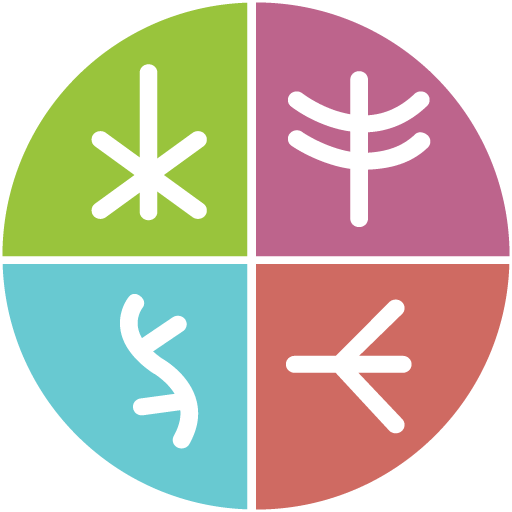 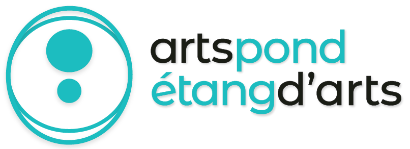 Journey Map #4: Shaping
Knowledge shaping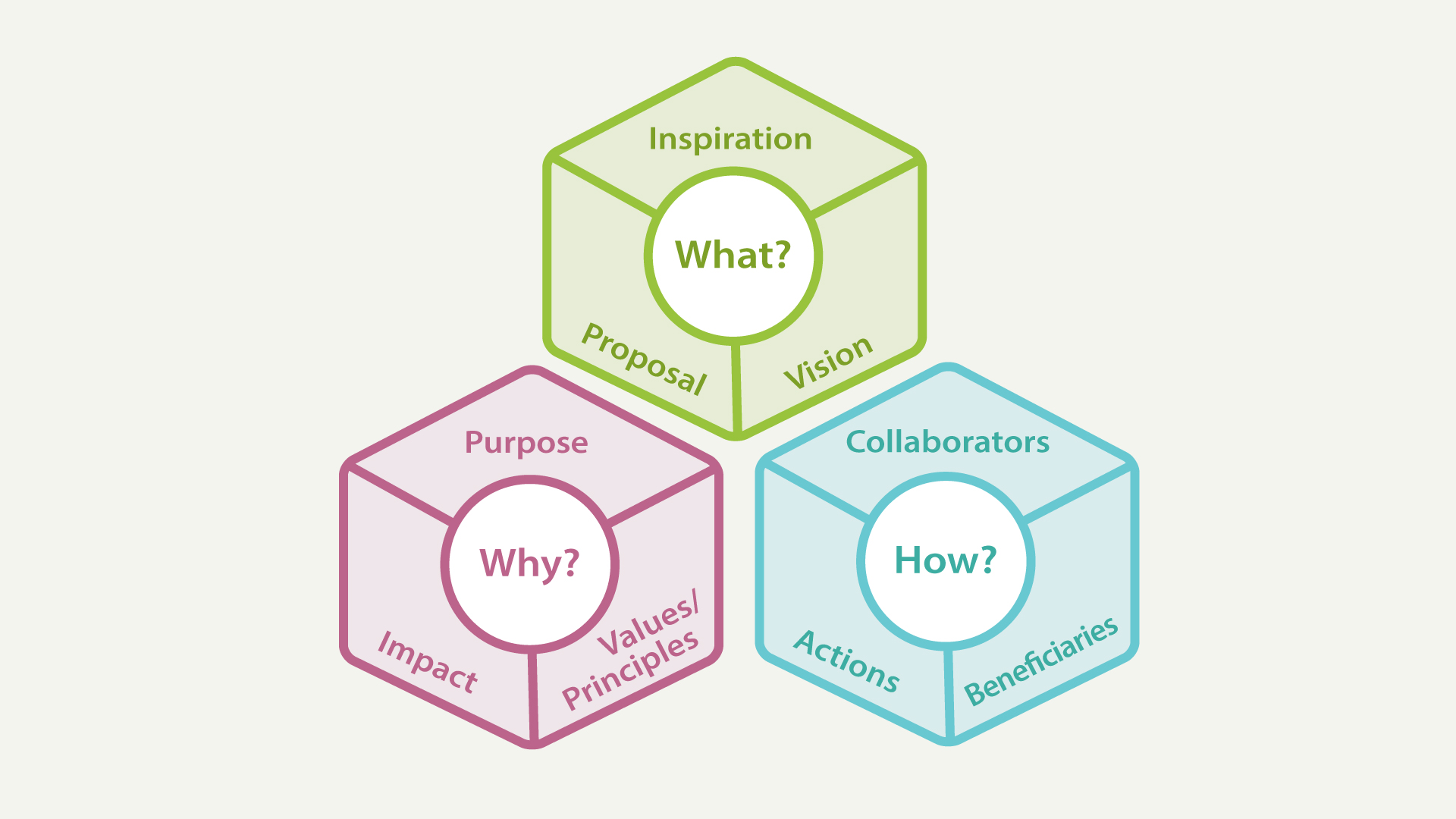 Journey Map #4: ShapingWhatInspiration: What are the sources of inspiration for your digital justice project?Proposal: What is your proposed digital justice project? An overall summary.Vision: What is the vision for your proposed digital justice project?WhyPurpose: What are the goals for your digital justice project?Impact: What is your theory of change for your digital justice project?Values / Principles: What values or principles help guide your digital justice project?HowCollaborators: Who is supporting or working with you on your digital justice project?Actions: Describe the types of activities or resources your digital justice project will produce or focus on.Beneficiaries: Who are the intended beneficiaries of your digital justice project? 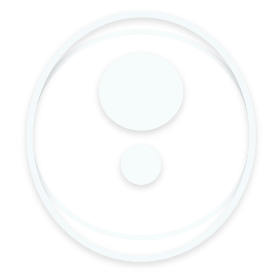 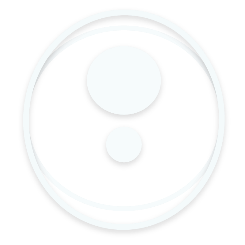 